Liebe Schülerinnen und Schüler!Dies ist das Hilfeheft zur Station . Ihr könnt es nutzen, wenn ihr bei einer Aufgabe Schwierigkeiten habt.Falls es mehrere Hinweise zu einer Aufgabe gibt, dann könnt ihr dies am Pfeil  erkennen. Benutzt bitte immer nur so viele Hilfestellungen, wie ihr benötigt, um selbst weiterzukommen.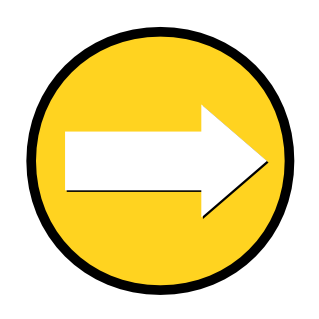 Viel Erfolg!Das Mathematik-Labor-TeamInhaltsverzeichnisHilfe zu 	SeiteAufgabenteil 1.3	3Aufgabenteil 1.6	9Aufgabenteil 1.7	11Aufgabenteil 2.1	13Aufgabenteil 3.2	17Aufgabenteil 1.2Wenn ihr unsicher seid, schaut euch nochmal Aufgabe 1.1 an.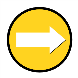 Aufgabenteil 1.2Wie viele Stücke sind es Insgesamt? Wie viele Stücke isst Peter davon?Aufgabenteil 1.2Beispiel:Diese Pizza ist in 9 gleich große Teile geschnitten. Davon sind hier 2 Stücke für Peter. Also:	2 von 9Aufgabenteil 1.7Aufgabenteil 1.7Aufgabenteil 2.2Schreib den Anteil des Apfelsaftes als Bruch.Aufgabenteil 2.2Vergleicht nur die Zähler miteinander.Aufgabenteil 2.3Schaut euch noch einmal die Aufgabenteile 2.1 und 2.2 genau an.Vergleicht zuerst die Nenner miteinander. Vergleicht nun die Zähler miteinander.Aufgabenteil 3.2Vergleicht die Füllmengen-Schnitzel des Apfelsaftes miteinander.Aufgabenteil 3.3Schaut auch zuerst die Zähler und vergleicht diese.Vergleicht nun die Nenner miteinander.Nimmt die Apfelsaft-Schnitzel zur Hilfe.Mathematik-Labor „Mathe ist mehr“
Didaktik der Mathematik (Sekundarstufen)Institut für MathematikUniversität Koblenz-LandauFortstraße 776829 Landau
www.mathe-labor.deZusammengestellt von: Betreut von:Variante Veröffentlicht am:Station„“Teil HilfeheftPeterDieterGeorgFranz